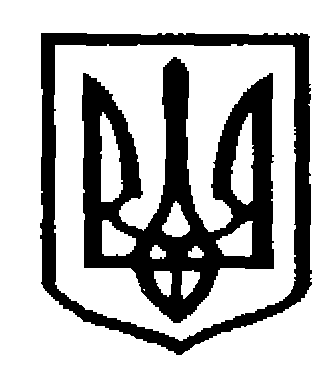 У К Р А Ї Н АЧернівецька міська радаУ П Р А В Л I Н Н Я   О С В I Т Ивул. Героїв Майдану, 176, м.Чернівці, 58029 тел./факс (0372) 53-30-87,  E-mail: osvitacv@gmail.com  Код ЄДРПОУ №02147345Про проведення обласного етапуВсеукраїнської інформаційно-профілактичної акції«Відповідальність починається з мене» у 2017 році	Відповідно до наказу Департаменту освіти і науки  від 10.08.2017 №363 «Про проведення обласного етапу Всеукраїнської інформаційно-профілактичної акції «Відповідальність починається з мене», листа Інституту післядипломної педагогічної освіти Чернівецької обласної ради від 31.08.2017 №2/4-618 «Щодо проведення обласного етапу Всеукраїнської інформаційно-профілактичної акції «Відповідальність починається з мене», наказу управління освіти Чернівецької міської ради від 19.08.2017№283 «Про проведення міського етапу Всеукраїнської інформаційно-профілактичної акції «Відповідальність починається з мене», з метою пропаганди та утвердження здорового способу життя у молодіжному середовищі в Чернівецькій області триває інформаційно-профілактична акція «Відповідальність починається з мене» (далі-Акція). Просимо ознайомити педагогічні та учнівські колективи з планом заходів міського етапу Акції та забезпечити участь в ній школярів. Інформацію про проведення в навчальному закладі Акції потрібно надіслати  до 01.11.2017 року на електронну адресу: nimizhan-m@meta.uaДодаток: на 4 арк.(Положення про проведення Акції; план заходів міського етапу)Начальник управління освітиЧернівецької міської ради						С.В. МартинюкНіміжан С.К.,3-41-86Додаток до листа управління освіти Чернівецької міської ради від 01.09.2017№01-34/1652ПОЛОЖЕННЯ 
про Всеукраїнську інформаційно-профілактичну акцію «Відповідальність починається з мене»1. Це Положення визначає порядок проведення Всеукраїнської інформаційно-профілактичної акції «Відповідальність починається з мене» (далі - Акція).2. Акція проводиться щороку з метою пропаганди та утвердження здорового способу життя у молодіжному середовищі.3. Основними завданнями Акції є:виявлення фактів порушень чинного законодавства щодо незаконного продажу неповнолітнім алкогольних напоїв та тютюнових виробів;обстеження вулиць обласних та районних міст і населених пунктів на предмет наявності зовнішньої реклами алкогольних напоїв та тютюнових виробів;здійснення інформаційно-просвітницької роботи (розповсюдження друкованої продукції: плакатів, буклетів, книг, проведення консультацій тощо);формування відповідального ставлення молоді до свого здоров’я;стимулювання активної участі місцевих громад у суспільному житті;залучення рекламодавців та засобів масової інформації до створення та розміщення соціальної реклами;розвиток партнерських відносин інститутів громадянського суспільства з органами виконавчої влади та органами місцевого самоврядування, приватними структурами, громадськими організаціями, засобами масової інформації.Інші завдання, направлені на формування здорового способу життя, можуть розширюватися за ініціативи органами виконавчої влади та органами місцевого самоврядування.4. Організаційне забезпечення проведення Акції та підведення її підсумків здійснюється Міністерством молоді та спорту України (далі - Організатор).Для проведення Акції Організатор має право:залучати партнерів та спонсорів;створювати організаційний комітет з підготовки та проведення Акції;-   формувати журі з представників центральних органів виконавчої влади, громадських організацій, засобів масової інформації та інших заінтересованих сторін (за згодою), який затверджується відповідним наказом.5. Цільовою аудиторією Акції є молодь, яка залучається на добровільних засадах до реалізації відповідних заходів (ініціатив) Акції.6. Акцію проводять структурні підрозділи, що реалізують державну молодіжну політику, Ради міністрів Автономної Республіки Крим, обласних, Київської та Севастопольської міських державних адміністрацій (далі -   структурні підрозділи) за участю правоохоронних органів, територіальних органів Державної інспекції України з питань захисту прав споживачів, управлінь охорони здоров’я та інших органів виконавчої влади, на які згідно із Законом України «Про рекламу» покладено контроль за дотриманням вимог законодавства про рекламу, соціальних працівників, засобів масової інформації, громадських організацій та інших заінтересованих сторін (за згодою).7. Для ефективної підготовки і проведення Акції структурні підрозділи повинні:* внести проведення Акції до річного плану роботи;* підготувати відповідний наказ, робочий план заходів та визначити відповідальну особу, яка буде займатися плануванням, організацією і проведенням Акції;* створити робочу групу;* скласти графіки обстеження вулиць населених пунктів щодо розміщення зовнішньої реклами алкогольних напоїв та тютюнових виробів, торговельних закладів (мегамаркетів, супермаркетів тощо);* взаємодіяти з органами виконавчої влади та органами місцевого самоврядування, правоохоронними органами, територіальними органами Державної інспекції України з питань захисту прав споживачів, громадськими організаціями, засобами масової інформації, батьками, вчителями;* за потреби залучати партнерів та спонсорів, створювати координаційні ради.На сайтах місцевих організаторів Акції щороку відкривається тематичний розділ "Відповідальність починається з мене", на якому розміщуються такі матеріали:наказ про проведення Акції;склад робочої групи та контактні дані щодо відповідальної особи за проведення Акції;план проведення Акції;запрошення долучитися до проведення Акції;статті, фоторепортажі, хроніка тощо;перелік партнерських організацій, залучених до організації та проведення Акції;підсумки та результати проведення Акції.8. Під час Акції проводяться:- інформаційні заходи (зокрема створення та розповсюдження соціальної рекламної продукції);- конкурси;- експертні ради, «круглі столи» тощо.9. Добровольчі ініціативи й соціально значимі дії здійснюються за такими напрямами:пропаганда здорового способу життя (включаючи питання профілактики алкоголізму, тютюнопаління, наркоманії, інших соціально небезпечних явищ тощо);забезпечення належного контролю реклами алкогольних напоїв та тютюнових виробів на вулицях міст і населених пунктів;створення та розповсюдження соціальної реклами, зокрема з метою популяризації здорового способу життя;інформування населення щодо відповідального ставлення до свого здоров’я;робота з дітьми та молоддю за місцем проживання, активізація діяльності місцевої громади.Акція проводиться на безоплатній основі, не переслідуючи цілей одержання якого-небудь матеріального або фінансового прибутку.Фінансування Акції здійснюється за рахунок коштів, не заборонених чинним законодавством.10. Структурні підрозділи надсилають інформацію про хід проведення Акції до Міністерства молоді та спорту України на паперових та електронних носіях відповідно до форм, наведених у додатках 1, 2 до цього Положення (до 10 липня - за І півріччя; до 10 січня - за рік).11.  За результатами проведення Акції щороку на основі таємного голосування журі визначаються її найактивніші учасники. Найактивніші учасники Акції можуть бути нагороджені спеціальними призами Організатора, журі, благодійних фондів, спонсорів тощо.Додаток 1до наказу управління освітиЧернівецької міської радивід 19.08.2017 №283 План заходів
проведення міського етапу Всеукраїнської інформаційно-профілактичної акції «Відповідальність починається з мене» у 2017 році01.09.2017 № 01-34/1652	                  Керівникам загальноосвітніх та позашкільних навчальних закладівЗАТВЕРДЖЕНО 
Наказ Міністерства молоді 
та спорту України 
21.01.2014 № 104Зареєстровано в Міністерстві 
юстиції України 
5 лютого 2014 р. 
за № 219/24996Директор департаменту
молодіжної політики 
та комунікацій                                                                                        І.М. Хохич№ п/пНазва заходуВідповідальніТермін виконання12341.Питання про виконання  Плану заходів міського етапу Всеукраїнської інформаційно-профілактичної акції «Відповідальність починається з мене» у 2017 році розглянути на нараді керівників шкілУправління освіти Чернівецької міської радиСерпень 2017року2.Забезпечити участь в рейдах у заклади торгівлі, розважальні заклади щодо виявлення фактів продажу неповнолітнім алкогольних напоїв і тютюнових виробів та притягнення винних до відповідальності спільно із ГУ Національної поліції в Чернівецькій області, та іншими зацікавленими структурамиЗагальноосвітні, позашкільні  навчальні заклади Упродовж року3.Забезпечити  прибирання прилеглих територій навчальних закладів та проведення заходів, спрямованих на їх благоустрій Загальноосвітні, позашкільні навчальні закладиУпродовж року 4.Проводити  заходи «За здоровий спосіб життя!», спрямовані на залучення широкого кола громадськості до участі в Акції (флеш-моби, фотовиставки, конкурси малюнків, тематичні молодіжні театральні постановки, квести, інтелектуальні ігри, спортивні масові заходи тощо)Загальноосвітні, позашкільні, навчальні заклади Упродовж року5.Організовувати  проведення освітньо-просвітницьких, інформаційних заходів (тренінгів, квестів, дебатів, обговорень, конкурсів тощо) щодо запобігання шкідливим звичкам дітей та студентської молодіЗагальноосвітні, позашкільні, навчальні заклади Упродовж року6.Вжиття заходів щодо реалізації у навчальних закладах області авторських проектів щодо пропаганди здорового способу життяЗагальноосвітні, позашкільні, навчальні заклади Упродовж року7.Продовжити співпрацю із зацікавленими громадськими організаціями щодо виховання в учнів навичок здорового способу життяУправління освіти Чернівецької міської ради, загальноосвітні, позашкільні, навчальні закладиУпродовж року